BayernCloud Schule  BYCShttps://www.bycs.de/index.html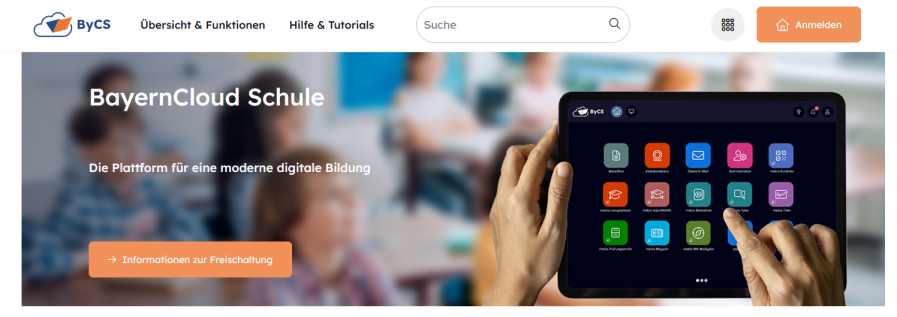 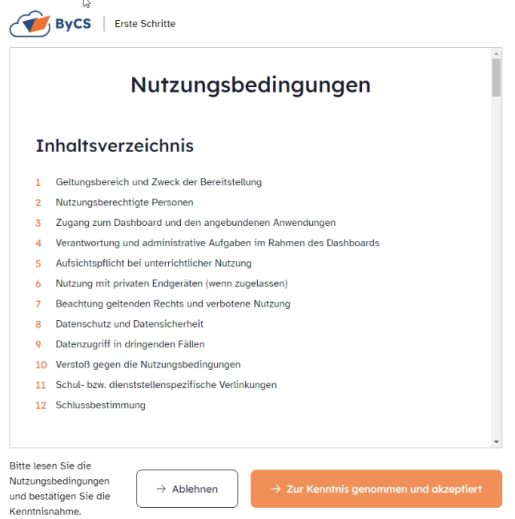 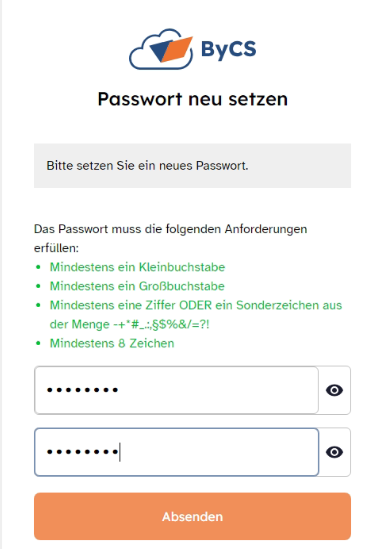 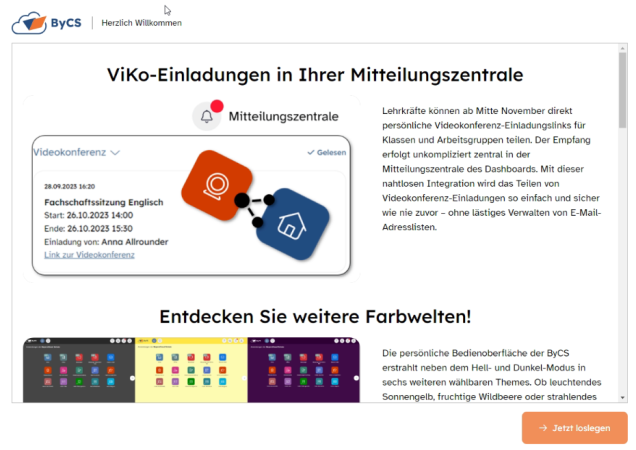 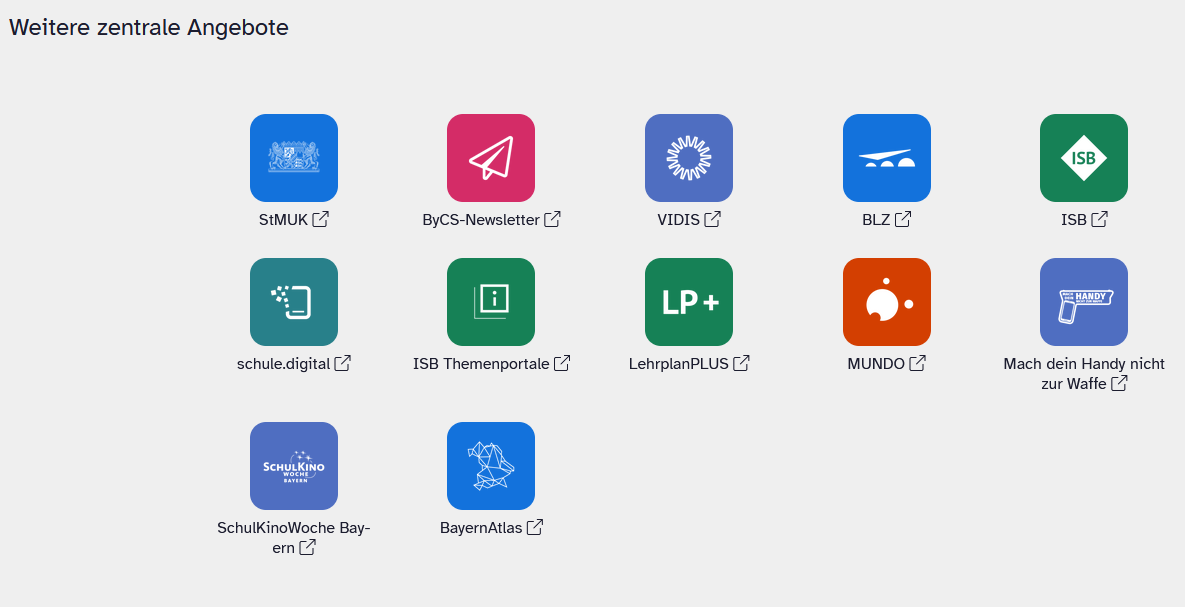 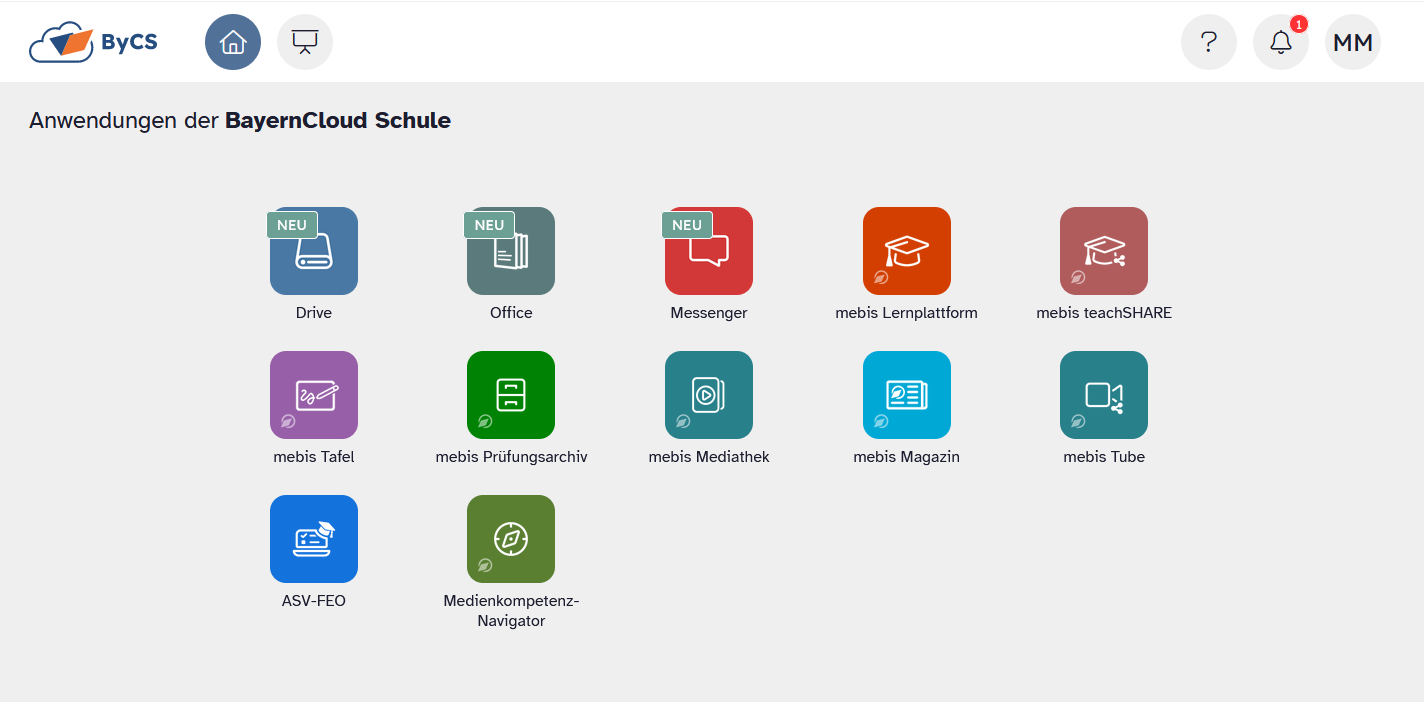 Der Messenger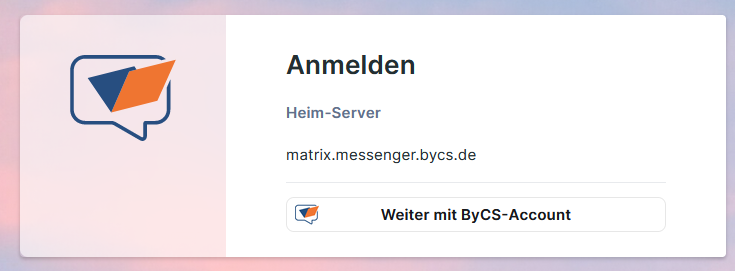 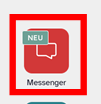 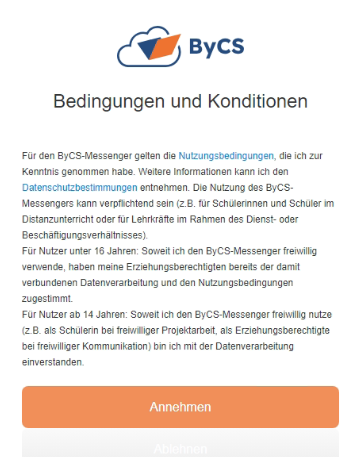 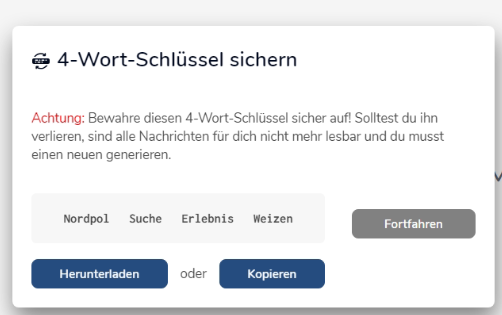 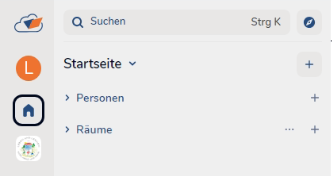 Das Hauptfenster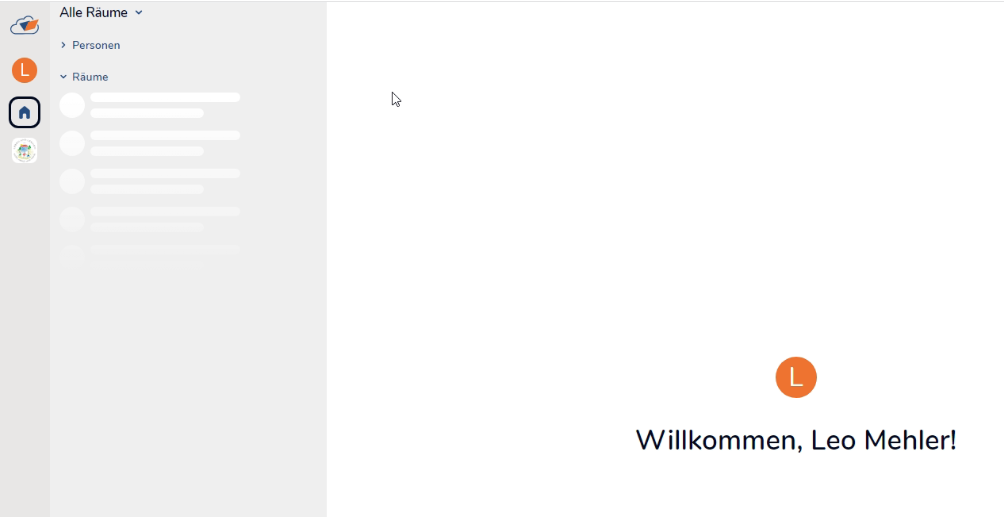 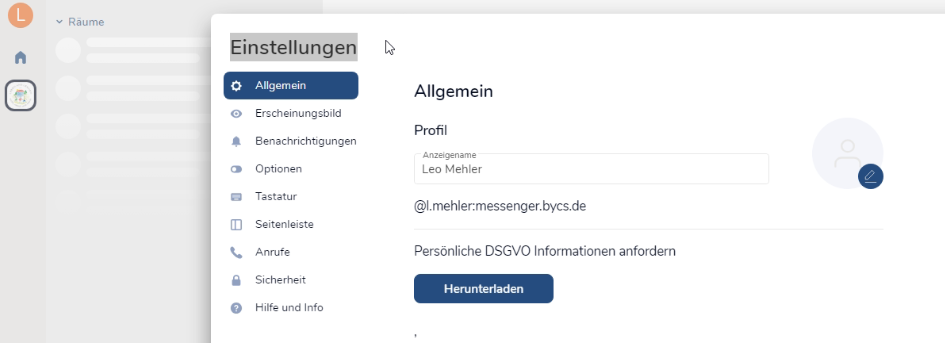 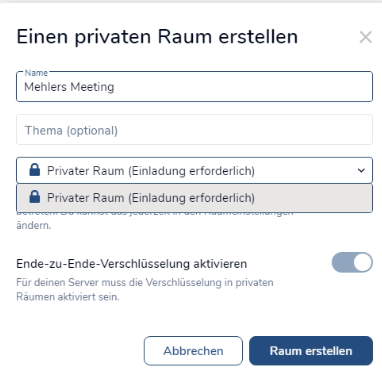 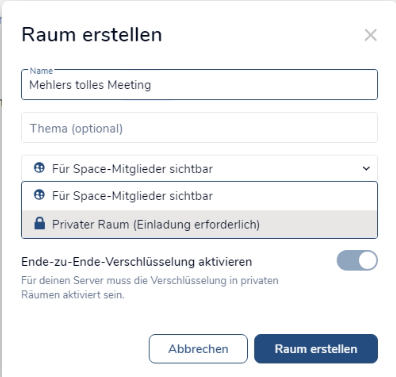 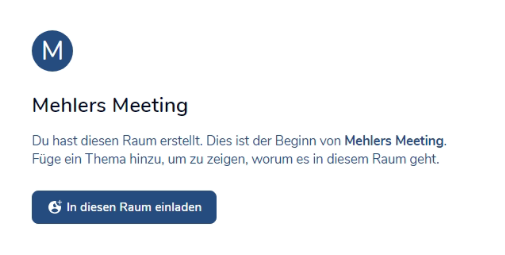 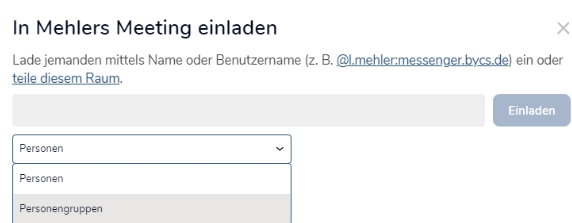 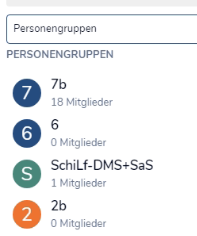 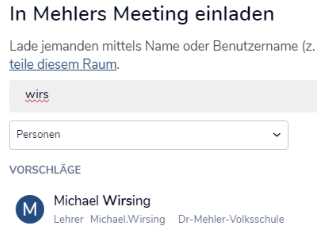 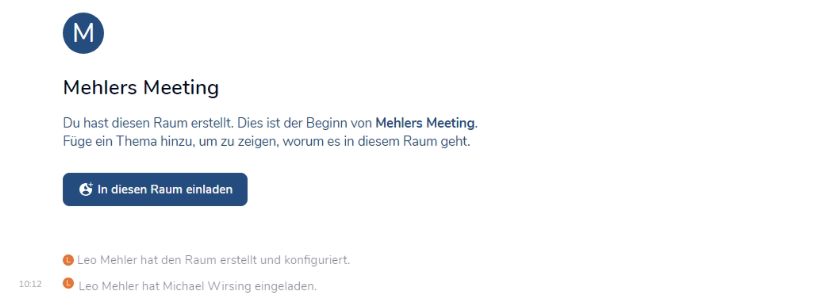 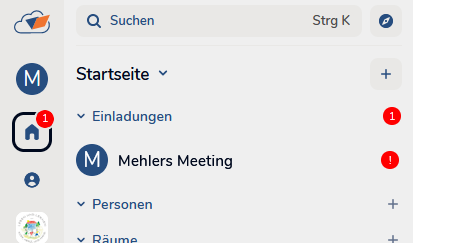 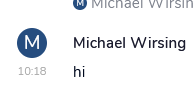 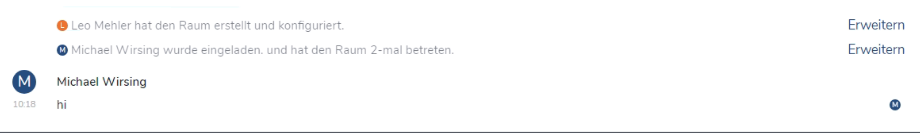 Rechte und RollenAktuell vergeben:Lehrer dürfen im Chat: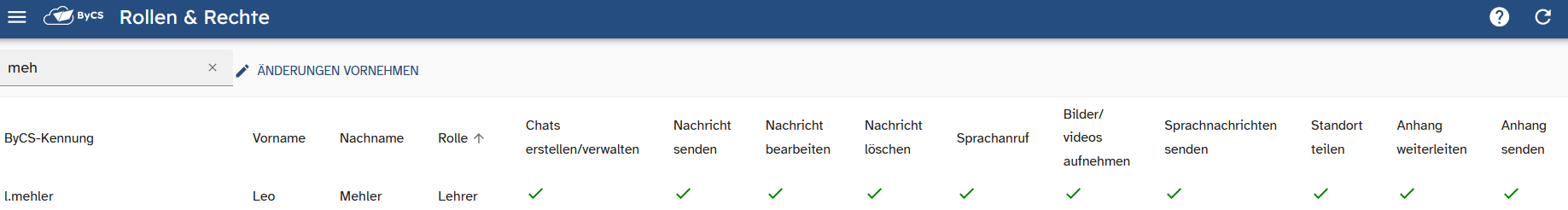 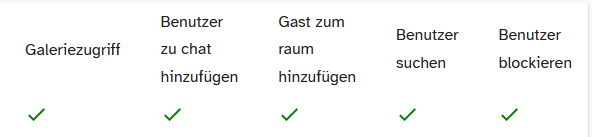 Schüler dürfen im Chat: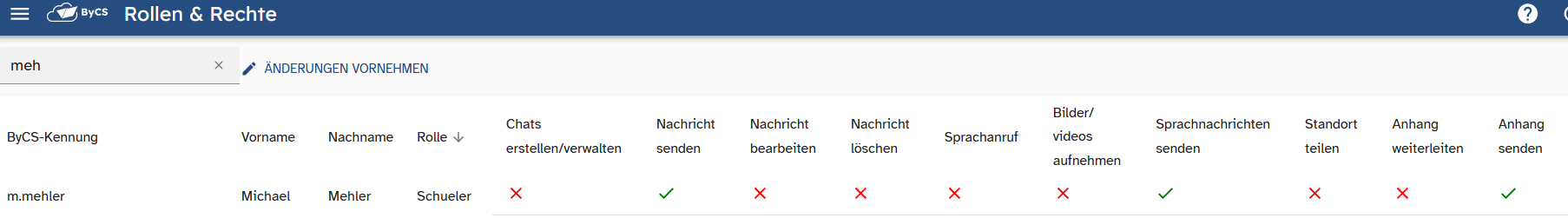 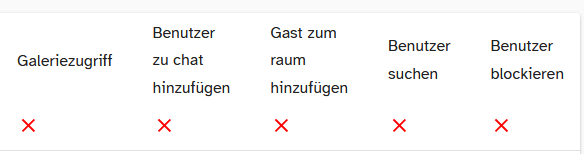 Die App fürs Handy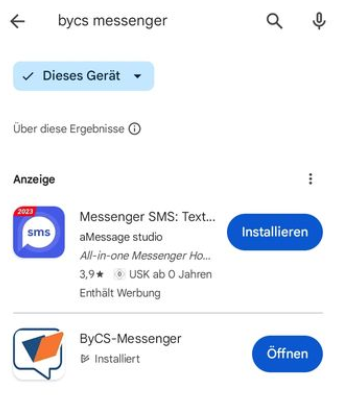 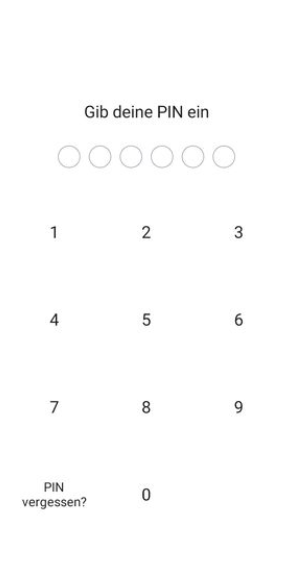 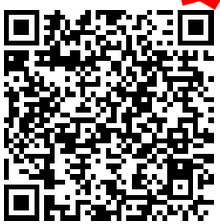 Aktuelle FehlerAber erhalte im Chat den Text "Nachrichten-Entschlüsselung nicht möglich". In der Suche aus BYCS erhalte keine Ergebnisse!Es besteht ein Workaround.
Dazu ist es notwendig, sich am Messenger von allen Geräten abzumelden und neu anzumelden mit dem 4-Wort-Schlüssel.Immer Gut.: Wenn man einen neuen Raum macht Und jemanden einlädt, Dann werden verschlüsselte Nachrichten eventuell nicht angezeigt. NAbmelden und wieder neu anmelden. Dann hat es wieder geklappt!! Smiley.Laut Hersteller aller Smartphones wird empfohlen die Geräte einmal täglich neu zu starten, damit Daten richtig verarbeitet werden können. Oft nutzen gerade Schüler ihr Handy für umfangreiche Spiele, die eine große Menge an Daten enthalten. Damit alles richtig verarbeitet werden kann muss ein regelmäßiger Neustart erfolgen. Das gilt ganz unabhängig vom Messenger.Stand 12/2023Michael Wirsing